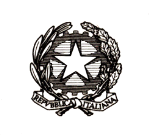 Ministero dell’Istruzione dell’Università e della RicercaUfficio Scolastico Regionale per Direzione GeneraleUFFICIO IProt. N. 3657   A00DRBA 	 	                              Potenza, 28 agosto 2014IL DIRIGENTEVISTO il proprio decreto prot. n. 3644 del 27/8/2014 con il quale sono stati              individuati i posti disponibili per le assunzioni con rapporto di lavoro              indeterminato nelle scuole dell’infanzia, primaria, d’istruzione secondaria di              primo e secondo grado e del personale educativo nella Regione Basilicata per              l’anno scolastico 2014/2015 e ripartiti per le due procedure e per singola              provincia;CONSIDERATO che a seguito di ulteriori cessazioni di personale con decorrenza              1/9/2014, determinate dall’accoglimento dell’istanza di dimissioni ai sensi              dell’art.11 bis del D. L. n.102/2013,  si sono resi disponibili in provincia di              Potenza ulteriori posti di personale docente, in particolare per le classi di              concorso A043 (1) e per la scuola dell’infanzia (2);CONSIDERATO che, in analogia a quanto disposto dalla nota MIUR prot. n. 2507             del 24/6/2014, che ha previsto l’utilizzo per le nomine in ruolo e per le             supplenze dei posti disponibili a seguito delle revoche dei trattenimenti in             servizio, occorre considerare posti disponibili anche quelli determinatisi  a             seguito di accoglimento delle dimissioni dei salvaguardati e che, pertanto,                            occorre integrare e rettificare il predetto provvedimento;D E C R E T A il provvedimento prot. n. 3644 del 27/8/2014 è integrato come segue:per la provincia di POTENZA:1 POSTO per la classe di concorso A043 da destinare al concorso D.D.G. n. 82/20121 POSTO per la scuola dell’infanzia da destinare alla graduatoria ad esaurimento.Il posto già assegnato al sostegno AD02 è destinato alla graduatoria ad esaurimento;Per la provincia di MATERASecondo grado: sostegno AD03 - 1posto da  assegnare  alla graduatoria ad esaurimento.								      IL DIRIGENTE    								RENATO PAGLIARAALL’ALBO       SEDEAI DIRIGENTI DEGLI  UFFICI TERRITORIALIdi     MATERA e   POTENZA  LORO SEDIALLE O. O. S. S. DELLA SCUOLA  LORO SEDI